2014 
Национальная премия имени Петра Столыпина
АГРАРНАЯ ЭЛИТА РОССИИ 2014Russia, MoscowНациональная премия имени П.А. Столыпина "Аграрная элита России".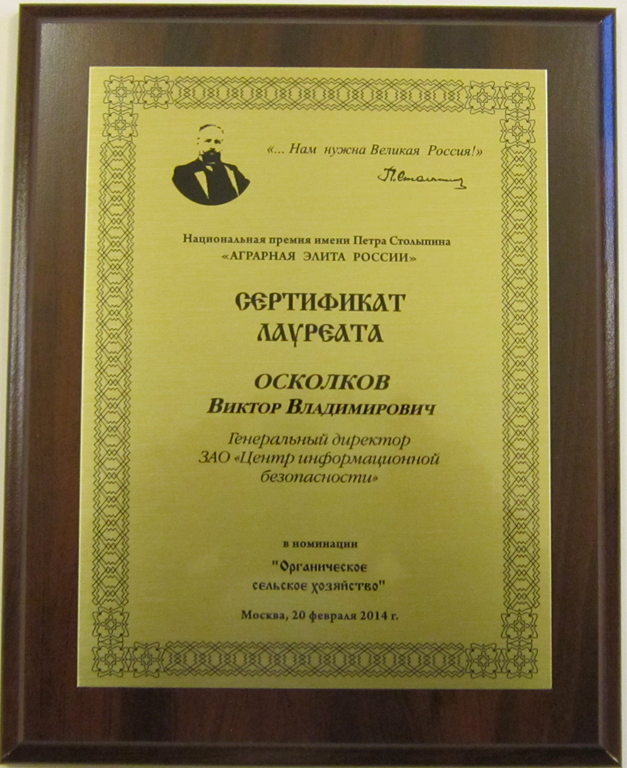 Gold Medal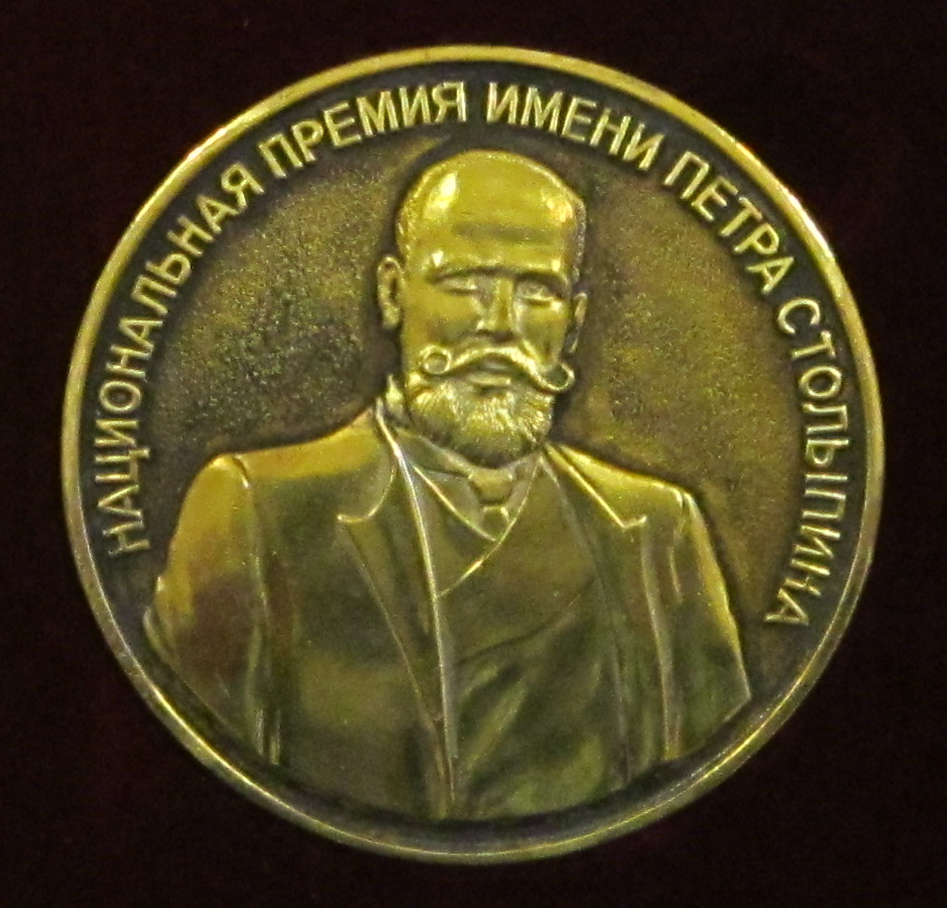 